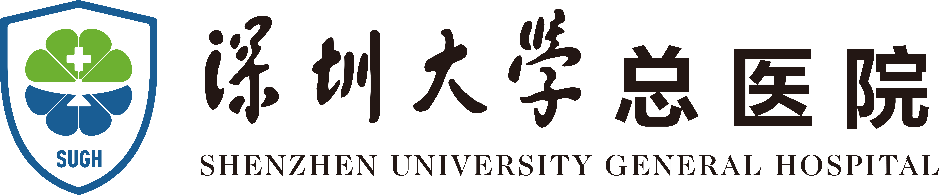 投标报名表                                                             深圳大学总医院招投标管理办公室项目编号及名称投标单位名称（与营业执照相符）纳税人识别号或统一社会信用代码（必须填写）预选供应商编号    （仅投标人资格要求是深大校内预选供应商时填写，如不是请忽略）联系人及联系方式投标代表：（正楷书写）联系人及联系方式办公电话：联系人及联系方式移动电话：联系人及联系方式E-Mail：报名日期    年  月  日经手人签名（投标单位经手人正楷书写）